ENG 211 ACADEMIC SPEAKING SKILLS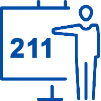 DEBATE/DISCUSSION GRADE SHEETNameQuality of argumentsDelivery & StyleLanguageTOTAL10÷2TOTAL10÷215  4  3  2  13  2  12   1125  4  3  2  13   2   12   1235  4  3  2  13   2   12   1345  4  3  2  13   2   12   1455  4  3  2  13   2   12   15